Татарстан Республикасы Мамадышмуниципаль районы Башкарма комитетының 2018 елның28 декабрендәге 586 номерлы карарынаүзгәрешләр кертү турында           «Дәүләт һәм муниципаль хезмәтләр күрсәтүне оештыру турында» 2010 елның 27 июлендәге 210-ФЗ номерлы Федераль закон, «Россия Федерациясенең аерым закон актларына үзгәрешләр кертү турында» 2023 елның 24 июлендәге 386-ФЗ номерлы Федераль закон нигезендә Татарстан Республикасы Мамадыш  муниципаль районы Башкарма комитеты карар бирә:  1.  Татарстан Республикасы Мамадыш муниципаль районы Башкарма комитетының 2018 елның 28 декабрендәге № 586 номерлы карары (алга таба - Карар) белән расланган дәүләт хезмәтләре күрсәтүнең административ регламентларына түбәндәге үзгәрешләрне кертергә: 1.1. 15 нче кушымтаның 2.9 пунктына түбәндәге эчтәлекле пунктча өстәргә: "- җенесен үзгәрткән затлар.";1.2. 22 нче кушымтаның 2.9 пунктына түбәндәге эчтәлекле пунктча өстәргә: "- җенесен үзгәрткән затлар.";    2. Әлеге карарны Татарстан Республикасының рәсми хокукый мәгълүмат порталында http://mamadysh.tatarstan.ru/ адресы буенча бастырып чыгарырга һәм Мамадыш муниципаль районының рәсми сайтында http://mamadysh.tatarstan.ru/ адресы буенча урнаштырып, халыкка җиткерергә.3. Әлеге карарның үтәлешен контрольдә тотуны Мамадыш муниципаль районы  Башкарма комитеты җитәкчесенең урынбасары  Н.Ш.Фатыховка йөкләргә.Җитәкче   вазифаларын башкаручы                                                         А.Х.ӘгъләмовИСПОЛНИТЕЛЬНЫЙ КОМИТЕТ МАМАДЫШСКОГО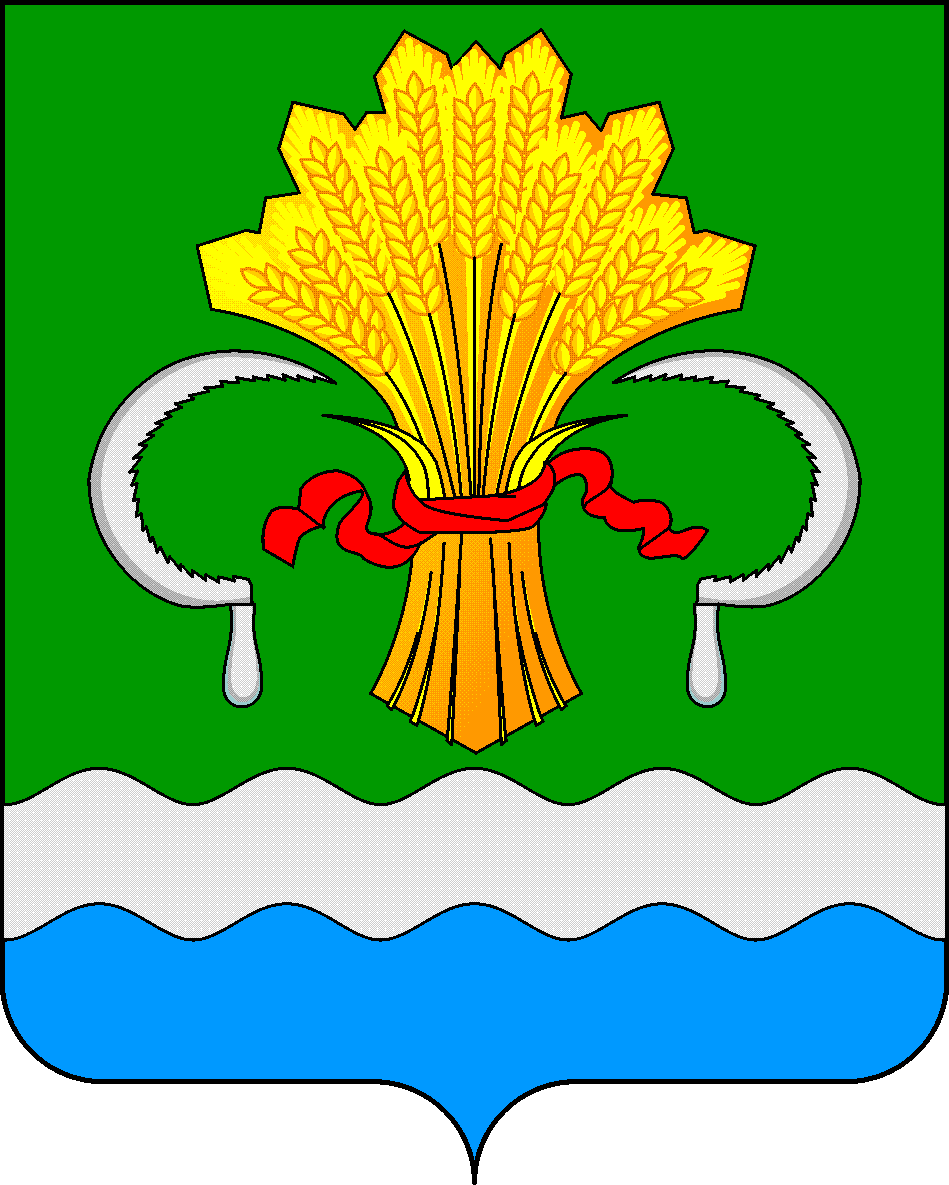 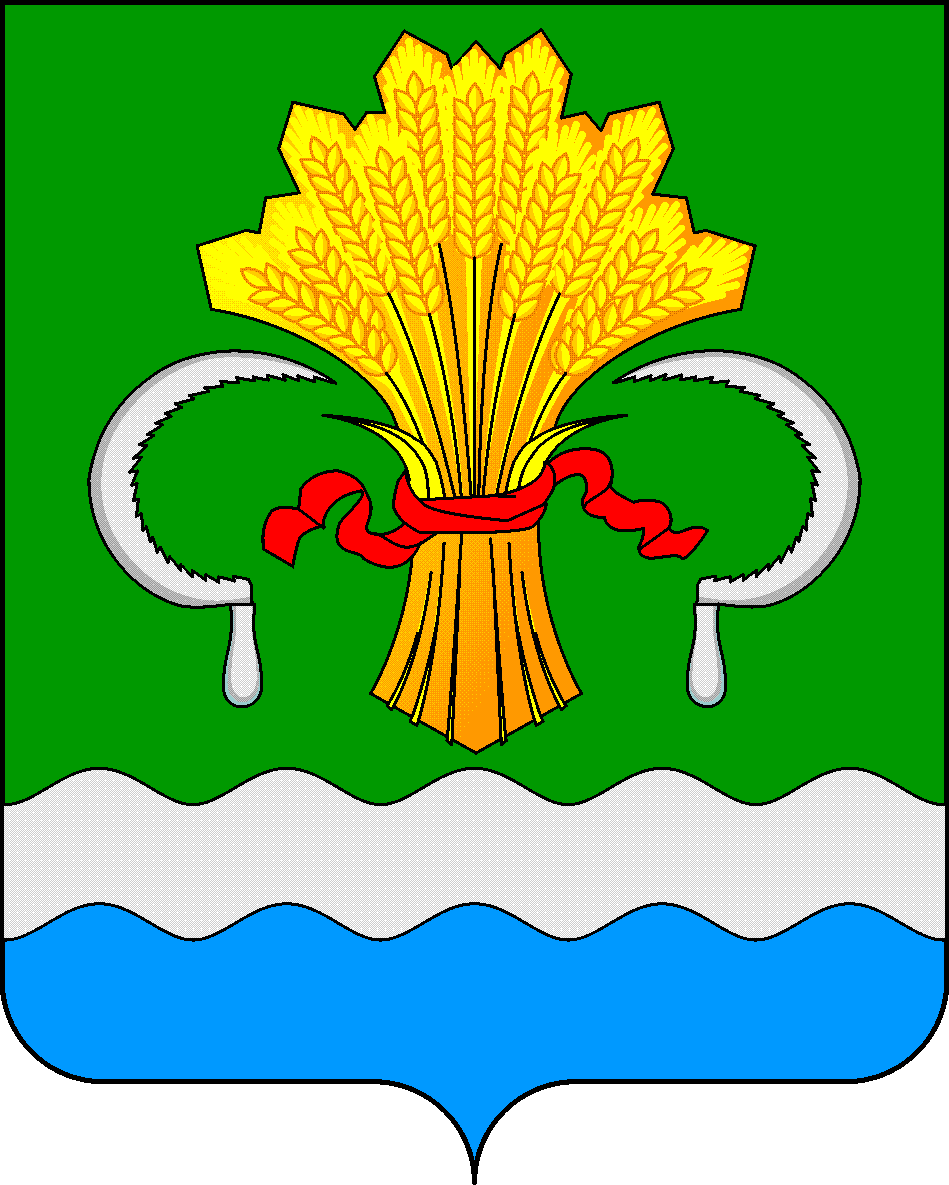  МУНИЦИПАЛЬНОГО РАЙОНА РЕСПУБЛИКИ ТАТАРСТАНул.М.Джалиля, д.23/33, г. Мамадыш, Республика Татарстан, 422190ТАТАРСТАН РЕСПУБЛИКАСЫНЫҢМАМАДЫШ МУНИЦИПАЛЬ РАЙОНЫНЫҢ БАШКАРМА КОМИТЕТЫМ.Җәлил ур, 23/33 й., Мамадыш ш., Татарстан Республикасы, 422190     Тел.: (85563) 3-15-00, 3-31-00, факс 3-22-21, e-mail: mamadysh.ikrayona@tatar.ru, www.mamadysh.tatarstan.ru     Тел.: (85563) 3-15-00, 3-31-00, факс 3-22-21, e-mail: mamadysh.ikrayona@tatar.ru, www.mamadysh.tatarstan.ru     Тел.: (85563) 3-15-00, 3-31-00, факс 3-22-21, e-mail: mamadysh.ikrayona@tatar.ru, www.mamadysh.tatarstan.ru    Постановление№ 373    Постановление№ 373                    Карарот «21»     09                 2023 г.